日本国際バカロレア教育学会  第３回大会Japan Association for Research into IB Education The 3rd Annual Conference2018年9月8日（土）於：岡山大学 Saturday, September 8, 2018 at Okayama University発表者募集Call for Proposals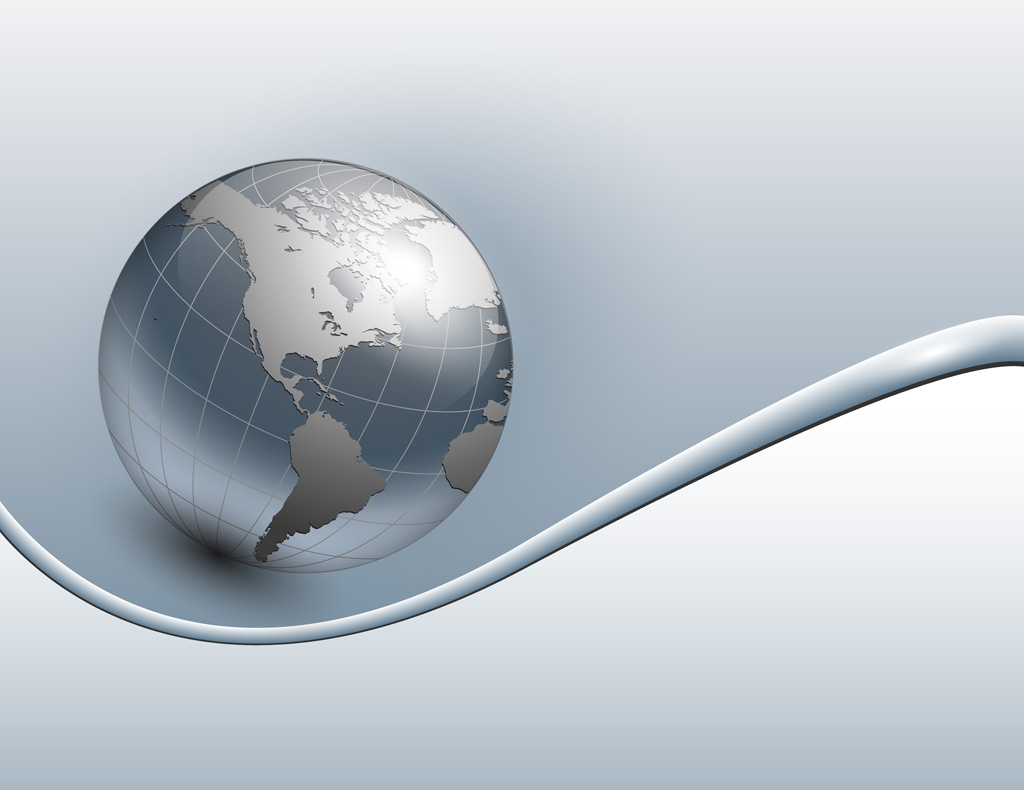 CC  creative commons【発表申込み受付期間】2018年3月１日～４月30日Submit Proposal between March 1 and April 30, 2018【発表形式】口頭発表（質疑応答含め20分）又は ポスター発表Choose either Oral Presentation (20 minutes including Q&A) or Poster Presentation【発表内容】IB教育に関する理論や実践など。	Present your thoughts or findings on theoretical basis, or share your practices related to IB education.【発表申込方法】発表申込用紙に、必要事項を記入し、大会事務局 (3rdjaiber@gmail.com)宛に送る。To submit your proposal, fill out the form below and email it to 3rdjaiber@gmail.com.*日本語・英語の両方記入してください。Please write both in Japanese and English.  *座長の最終的な決定は、理事会での協議を経る。The session chairs will be confirmed by the Board of Directors.【発表申込資格】全ての発表申込者（または所属する学校）が、本学会の会員であること。
下記のpeatixウェブサイトで、2018年度（2018年4月から2019年3月まで）年会費を
2018年4月30日までに振込んでください。（コンビニエンスストア・クレジットカード払い可）All presenters (or their affiliated school) must be members of the JAIBER when submitting a proposal.
	Please pay the annual fee by April 30, 2018.→ https://peatix.com/event/287376/view【発表までのプロセス】５月中旬には、発表の可否をメールでご連絡します。	発表が決まりましたら、予稿集に掲載する発表概要(A4　１枚)を7月31日までにお送りください。You will hear whether your proposal was accepted or not around the middle of May.Presenters will be asked to submit a one-page summary of your presentation by July 31.２月末には、再度、発表者募集の広報を致しますが、今から考え始めてください。ご質問がおありのかたは、メール (3rdjaiber@gmail.com) でご連絡ください。We will make an announcement again for “Call for Proposals” in the end of February.If you have any questions, please do not hesitate to contact us at 3rdjaiber@gmail.com.第３回大会運営委員（岡山大学・岡山理科大学）発表形式Presentation Format（✔してください）Choose one口頭発表 Oral Presentation      □            ポスター発表 Poster Presentation □どちらでも Either             □名前（日本語で）*Name (in English)*所属Affiliationメールアドレス e-mail address発表題目(日本語で)*Presentation Title (in English)*発表概要 Presentation Abstract（300字 or. 200 words in English）発表概要 Presentation Abstract（300字 or. 200 words in English）(文字数：            Word Count:           )(文字数：            Word Count:           )セッションの座長をしてくださいませんか？*Are you willing to chair a session?*  Yes □  No □セッションの座長をしてくださいませんか？*Are you willing to chair a session?*  Yes □  No □